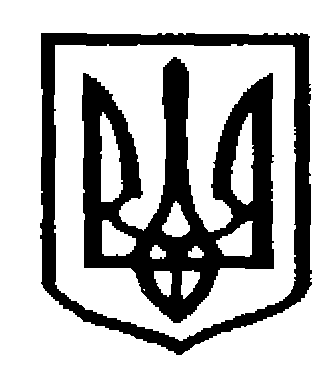 У К Р А Ї Н АЧернівецька міська радаУ П Р А В Л I Н Н Я   О С В I Т Ивул. Героїв Майдану, 176, м.Чернівці, 58029 тел./факс (0372) 53-30-87,E-mail: osvitacv@gmail.com  Код ЄДРПОУ №02147345                                                                                                   Керівникам закладів                                                                                          16.05.2018р.  №  01-34/1099                                                                   загальної  середньої                                                             освітиПро відзначення Міжнародного дня біорізноманіттяЩороку, 22 травня, світ відзначає Міжнародний день біорізноманіття, проголошений Генеральною Асамблеєю Організацій Об’єднаних Націй у 2000 році на честь прийняття 22 травня 1992 року Конвенції про біорізноманіття.Відповідно до повідомлення Секретаріату Конвенції про біорізноманіття, темою цьогорічного Міжнародного дня біорізноманіття є відзначення 25-річчя набрання чинності конвенції про біорізноманіття.Міжнародний день біорізноманіття це ще одна нагода звернути увагу владних структур та громадськості на проблему безповоротної втрати на Землі багатьох представників флори і фауни, впровадження заходів, спрямованих на досягнення трьох основних цілей Конвенції про біорізноманіття – збереження біорізноманіття та екосистем, стале використання компонентів біорізноманіття та отримання вигод від використання генетичних ресурсів, зокрема включення питань збереження біорізниманіття у галузеві національні та місцеві стратегічні документи розвитку та просторового планування і мобілізації всіх можливих ресурсів для досягнення цілей Стратегічного плану з біорізноманіття на 2011 – 2020 роки та його завдань Айті (прийнятих під час Десятої наради Конвенції сторін Конвенції про біорізноманіття (м. Нагоя, Японія, 18 – 29 жовтня 2010р.))Доводимо до вашого відома, що Стратегічний план з біорізноманіття розміщено на офіційному сайті Конвенції про біорізноманіття http://www.cbd.int/abs/ Секретаріат Конвенції з біорізноманіття закликає відзначити цю важливу дату в житті Конвенції (додаткова інформація за посиланням: https://www.cbd.int/idb/2018/celebrations) а також пропонує при підготовці і проведенні тематичних заходів використовувати логотип доступний на офіційному сайті Конвенції за посиланням:  https://www.cbd.int/idb/2018/logo/ Заступник начальника управління освіти Чернівецької міської ради	                                             Н.П.Вітковська                    Турянська Н.Т.,53-30-94